Приложение 2 к ПорядкуФорма                                         Муниципальное дошкольное образовательное учреждение Байковский детский сад____(наименование учреждения) о выполнении муниципального задания на оказание муниципальных услуг (выполнение работ) в отношении муниципальных учреждений Ярославской области №12/2 __  на 2019-2021_год(ы)2019 г    (отчетный период)Основные виды деятельности муниципального учреждения :Часть 1. Сведения об оказываемых муниципальных услугах.Раздел ___:  Показатели качества муниципальной услуги: Показатели объема муниципальной услуги:Часть 2. Сведения о выполняемых работах. учреждение работы не выполняет.Раздел ___:Показатели качества работы: <абзац в ред. постановления Правительства от 17.02.2016 № 160-п>Показатели объема работы: <абзац в ред. постановления Правительства от 17.02.2016 № 160-п>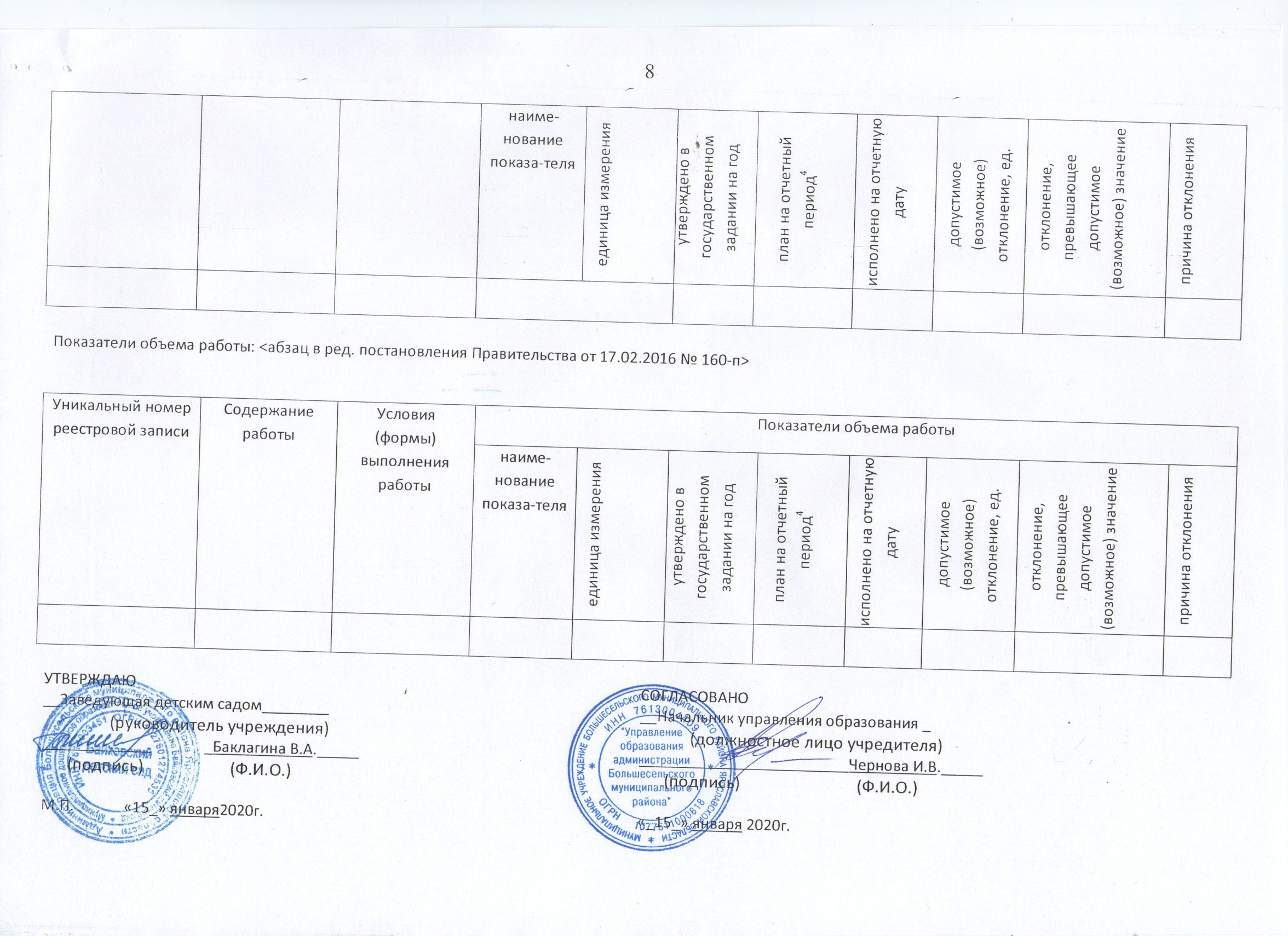 №п/пКод ОКВЭДНаименование вида деятельности  85.11Образование дошкольноеНаименование муниципальной  услугиРеализация основных общеобразовательных программ   дошкольного образованияКод услуги по общероссийскому базовому             (отраслевому) перечню или региональному перечню50 БВ24Категории потребителей государственной услуги   Воспитанники от 1 года до 3 летВоспитанники от 3 лет до 8 летДети-инвалиды от3 лет до  8 летУникальный номер реестровой записиСодержание муниципальной услугиУсловия (формы) оказания муниципальной услугиПоказатели качества муниципальной услугиПоказатели качества муниципальной услугиПоказатели качества муниципальной услугиПоказатели качества муниципальной услугиПоказатели качества муниципальной услугиПоказатели качества муниципальной услугиПоказатели качества муниципальной услугиПоказатели качества муниципальной услугиУникальный номер реестровой записиСодержание муниципальной услугиУсловия (формы) оказания муниципальной услугиУникальный номер реестровой записиСодержание муниципальной услугиУсловия (формы) оказания муниципальной услугинаиме-нование показа-теляединица измеренияутверждено в муниципальном задании на годплан на отчетный периодисполнено на отчетную датудопустимое (возможное) отклонение, ед.отклонение,  превышающее допустимое (возможное) значениепричина отклонения8010110.99.0.БВ24ДМ62000Воспитанники от 1 года до 3 леточнаяДоля потребителей, освоивших общеобразовательную программу дошкольного образования%95%100%100%2Доля родителей (законных представителей), удовлетворенных условиями и качеством предоставляемой услуги%90%100%100%2Доля своевременно устраненных общеобразовательным учреждением нарушений, выявленных в результате проверок органами исполнительной власти субъектов Российской Федерации, осуществляющими функции по контролю и надзору в сфере образования%90%100%100%Соответствие  образовательного квалификационного уровня педагогических кадров, установленным  требованиям (уровень квалификации педагогических работников%100%100%100%28010110.99.0.БВ24ДН82000Воспитанники от 3 лет до 8 леточнаяДоля потребителей, освоивших общеобразовательную программу дошкольного образования%100%100%100%2Доля родителей (законных представителей), удовлетворенных условиями и качеством предоставляемой услуги%90%100%100%2Доля своевременно устраненных общеобразовательным учреждением нарушений, выявленных в результате проверок органами исполнительной власти субъектов Российской Федерации, осуществляющими функции по контролю и надзору в сфере образования%100%100%100%0Не было предписанийСоответствие  образовательного квалификационного уровня педагогических кадров, установленным  требованиям (уровень квалификации педагогических работников%100%100%100%Уникальный номер реестровой записиСодержание муниципальной услугиУсловия (формы) оказания муниципальной услугиПоказатели объема муниципальной услугиПоказатели объема муниципальной услугиПоказатели объема муниципальной услугиПоказатели объема муниципальной услугиПоказатели объема муниципальной услугиПоказатели объема муниципальной услугиПоказатели объема муниципальной услугиПоказатели объема муниципальной услугиУникальный номер реестровой записиСодержание муниципальной услугиУсловия (формы) оказания муниципальной услугинаиме-нование показа-теляединица измеренияутверждено в муниципальном задании на годплан на отчетный период4исполнено на отчетную датудопустимое (возможное) отклонение, ед.отклонение, превышающее допустимое (возможное) значениепричина отклонения8010110.99.0.БВ24ДМ62000Воспитанники от 1 года до 3 леточнаяЧисло воспитанниковчеловек22226 детей  переведены в МДОУ Большесельский д/с Березка8010110.99.0.БВ24ДН82000Воспитанники от 3 лет до 8 летВоспитанники от 3 лет до 8 леточнаяЧисло воспитанниковчеловек22225детей отчислены в связи со сменой места жительстваНаименование работыРаботы учреждением не выполняютсяКод работы по общероссийскому базовому (отраслевому) перечню или региональному перечнюКатегории потребителей работыУникальный номер реестровой записиСодержание работыУсловия (формы) выполнения работыПоказатели качества работыПоказатели качества работыПоказатели качества работыПоказатели качества работыПоказатели качества работыПоказатели качества работыПоказатели качества работы